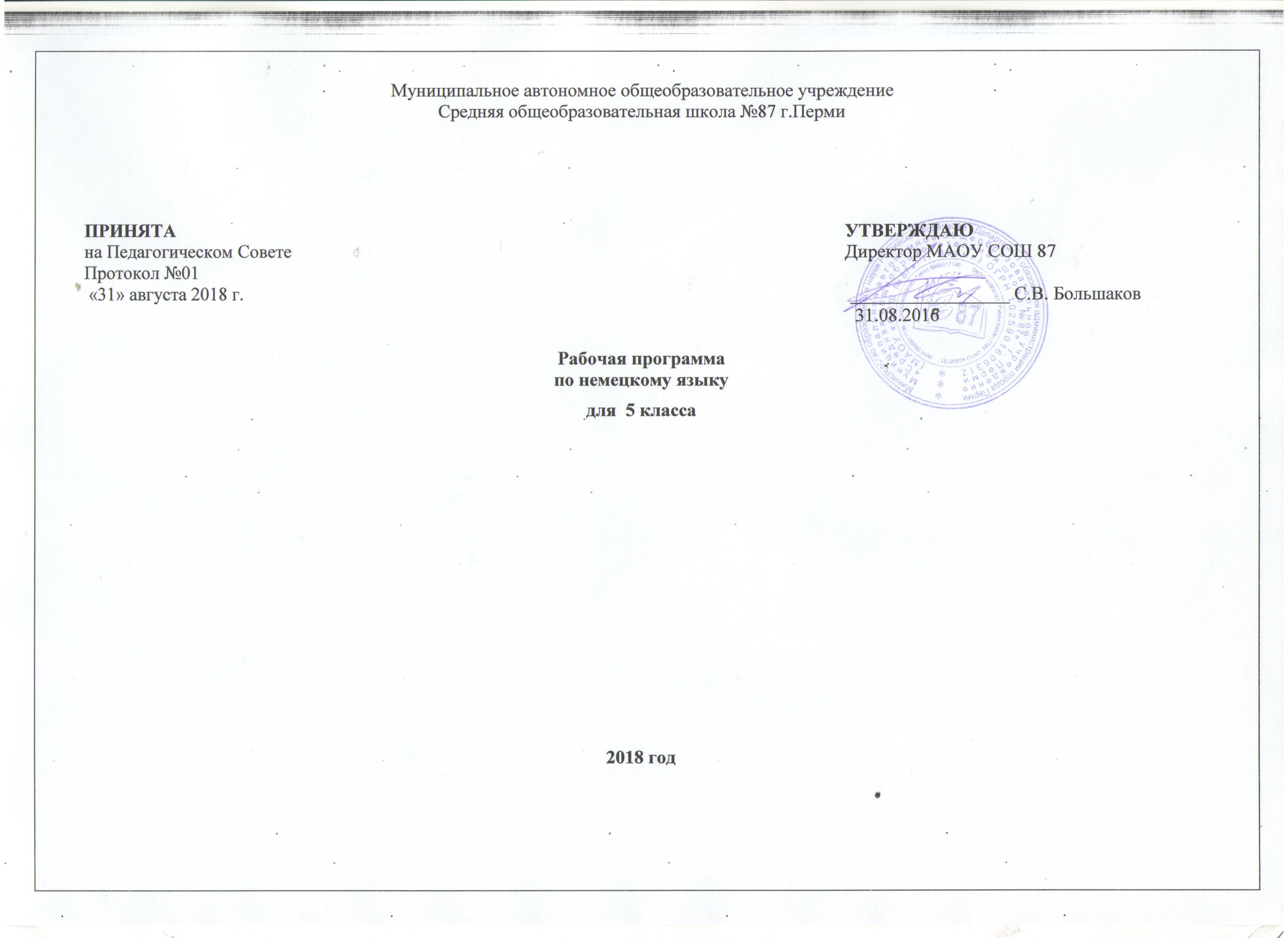 Пояснительная запискаЦель: Целью обучения иностранному языку в основной школе (5-9 кл.) является овладение уч-ся способностью осуществлять непосредственное общение с носителями изучаемого языка в наиболее распространенных ситуациях повседневного обучения, читать несложные, аутентичные тексты- с целью извлечь информацию о странах изучаемого языка их культуры и быта, а также использовать письмо (заполнение анкеты, написание личного письма).Практические задачи: формировать у уч-ся:- умение осуществлять устно-речевое общение в стандартных ситуациях в рамках учебно-трудовой, бытовой, культурной сфер; в том числе умение делать краткие связные сообщения о себе, своем окружении;- обучение пониманию воспринимать на слух тексты, развивать фонематический слух, слуховую память, способность воспроизводить услышанное для формирования в памяти адекватных образов на уровне слова, словосочетания, предложения (sprecht nach…);- овладение совокупностью, прежде всего рецептивных действий, связанных со зрительной (памятью) восприятием текста, читать и понимать содержание несложных жанров и видов с разной глубиной и точностью понимания;- умение письменно оформить и передать элементарную информацию (написать личное письмо);- овладение знаниями грамматики для уровня 5 класса: спряжение глагола в наст. Времени, множественное число им.сущ., указательное местоимение, притяжательного. Местоимения, отрицание nicht, kein, словообразование, модальные глаголы.Воспитательные задачи: формировать - систему моральных ценностей;- оценочно-эмоциональное отношение к миру;- положительное отношение к ин. Языку, к культуре народа этого языка, способствующих развитию взаимопонимания, толерантности;Образовательные задачи: учить- понимать особенности своего мышления;- сопоставлять изучаемый язык с родным, осознавать особенности каждого;- знаниям о культуре, страницах истории, реалиях и традициях;- представлять о достижениях национальной культуры в развитие общечеловеческой культуры другого народа и включать школьников в диалог культур.Развивающие задачи: формировать-механизм языковой догадки и умение переноса знаний и навыков в новую ситуацию на основе осуществления широкого спектра проблемно-поисковой деятельности;- языковые, интеллектуальные и познавательные способности;- ценностные ориентации, чувства и эмоциональное общение, вступать в иноязычное общение, потребность в дальнейшем самообразовании в иностранном языке.Программа по иностранному языку составлена на основе Примерной программы основного общего образования по иностранному языку с учетом положений Федерального компонента государственного стандарта.Годовая нагрузка составлена из расчета 34 учебных неделиКомплект учебников:5 класс       И.Л.Бим, Л.И.РыжоваНемецкий язык для 5 классаРезультаты освоения учебного предмета:В результате изучения немецкого языка ученик должен:         знать/понимать основные значения изученных лексических единиц;особенности структуры простых и сложных предложений изучаемого иностранного языка; интонацию различных коммуникативных типов предложений;признаки изученных грамматических явлений (видовременных форм глаголов, модальных глаголов и их эквивалентов, артиклей, существительных, степеней сравнения прилагательных и наречий, местоимений, числительных, предлогов);основные нормы речевого этикета (реплики-клише, наиболее распространенная оценочная лексика), принятые в стране изучаемого языка;роль владения иностранными языками в современном мире, особенности образа жизни, быта, культуры стран изучаемого языка (всемирно известные достопримечательности, выдающиеся люди и их вклад в мировую культуру), сходство и различия в традициях своей страны и стран изучаемого языка;Уметь: говорениеначинать, вести/поддерживать и заканчивать беседу в стандартных ситуациях общения, соблюдая нормы речевого этикета, при необходимости переспрашивая, уточняя;расспрашивать собеседника и отвечать на его вопросы, высказывая свое мнение, просьбу, отвечать на предложение собеседника согласием/отказом, опираясь на изученную тематику и усвоенный лексико-грамматический материал;рассказывать о себе, своей семье, друзьях, своих интересах и планах на будущее, сообщать краткие сведения о своем городе/селе, о своей стране и стране изучаемого языка;делать краткие сообщения, описывать события/явления (в рамках пройденных тем), передавать основное содержание, основную мысль прочитанного или услышанного, выражать свое отношение к прочитанному/услышанному, давать краткую характеристику персонажей;использовать перифраз, синонимичные средства в процессе устного общения;аудированиепонимать основное содержание кратких, несложных аутентичных прагматических текстов (прогноз погоды, программы теле/радио передач, объявления на вокзале/в аэропорту) и выделять для себя значимую информацию;понимать основное содержание несложных аутентичных текстов, относящихся к разным коммуникативным типам речи (сообщение/рассказ), уметь определить тему текста, выделить главные факты в тексте, опуская второстепенные;использовать переспрос, просьбу повторить;чтениеориентироваться в иноязычном тексте: прогнозировать его содержание по заголовку;читать аутентичные тексты разных жанров преимущественно с пониманием основного содержания (определять тему, выделять основную мысль, выделять главные факты, опуская второстепенные, устанавливать логическую последовательность основных фактов текста);читать несложные аутентичные тексты разных жанров с полным и точным пониманием, используя различные приемы смысловой переработки текста (языковую догадку, анализ, выборочный перевод), оценивать полученную информацию, выражать свое мнение;читать текст с выборочным пониманием нужной или интересующей информации; письменная речьзаполнять анкеты и формуляры;писать поздравления, личные письма с опорой на образец: расспрашивать адресата о его жизни и делах, сообщать то же о себе, выражать благодарность, просьбу, употребляя формулы речевого этикета, принятые в странах изучаемого языка.Использовать приобретенные знания и умения в практической деятельности и повседневной жизни:для социальной адаптации; достижения взаимопонимания в процессе устного и письменного общения с носителями иностранного языка, установления межличностных и межкультурных контактов в доступных пределах;для создания целостной картины полиязычного, поликультурного мира, осознания места и роли родного и изучаемого иностранного языка в этом мире;для приобщения к ценностям мировой культуры как через иноязычные источники информации, в том числе мультимедийные, так и через участие в школьных обменах, туристических поездках, молодежных форумах; для ознакомления представителей других стран с культурой своего народа; осознания себя гражданином своей страны Формирование ИКТ-компетентности обучающихся:Фиксация изображений и звуковВыпускник научится:• осуществлять фиксацию изображений и звуков в ходе процесса обсуждения, проведения эксперимента, природного процесса, фиксацию хода и результатов проектной деятельности;• учитывать смысл и содержание деятельности при организации фиксации, выделять для фиксации отдельные элементы объектов и процессов, обеспечивать качество фиксации существенных элементов;• выбирать технические средства ИКТ для фиксации изображений и звуков в соответствии с поставленной целью;• проводить обработку цифровых фотографий с использованием возможностей специальных компьютерных инструментов, создавать презентации на основе цифровых фотографий;• проводить обработку цифровых звукозаписей с использованием возможностей специальных компьютерных инструментов, проводить транскрибирование цифровых звукозаписей;• осуществлять видеосъёмку и проводить монтаж отснятого материала с использованием возможностей специальных компьютерных инструментов.Выпускник получит возможность научиться:• различать творческую и техническую фиксацию звуков и изображений;• использовать возможности ИКТ в творческой деятельности, связанной с искусством;• осуществлять трёхмерное сканирование.Создание письменных сообщенийВыпускник научится:• сканировать текст и осуществлять распознавание сканированного текста;• осуществлять редактирование и структурирование текста в соответствии с его смыслом средствами текстового редактора;• использовать средства орфографического и синтаксического контроля русского текста и текста на иностранном языке.Выпускник получит возможность научиться:• создавать текст на иностранном языке с использованием слепого десятипальцевого клавиатурного письма;• использовать компьютерные инструменты, упрощающие расшифровку аудиозаписейСоздание, восприятие и использование гипермедиасообщенийВыпускник научится:• организовывать сообщения в виде линейного или включающего ссылки представления для самостоятельного просмотра через браузер;• работать с особыми видами сообщений: диаграммами (алгоритмические, концептуальные, классификационные, организационные, родства и др.), картами (географические, хронологические) и спутниковыми фотографиями, в том числе в системах глобального позиционирования;• проводить деконструкцию сообщений, выделение в них структуры, элементов и фрагментов; • использовать при восприятии сообщений внутренние и внешние ссылки;• формулировать вопросы к сообщению, создавать краткое описание сообщения; цитировать фрагменты сообщения;• избирательно относиться к информации в окружающем информационном пространстве, отказываться от потребления ненужной информации.Выпускник получит возможность научиться:• проектировать дизайн сообщений в соответствии с задачами и средствами доставки;• понимать сообщения, используя при их восприятии внутренние и внешние ссылки, различные инструменты поиска, справочные источники (включая двуязычные).Коммуникация и социальное взаимодействиеВыпускник научится:• выступать с аудиовидеоподдержкой, включая выступление перед дистанционной аудиторией;• участвовать в обсуждении (аудиовидеофорум, текстовый форум) с использованием возможностей Интернета;• использовать возможности электронной почты для информационного обмена;• вести личный дневник (блог) с использованием возможностей Интернета;• осуществлять образовательное взаимодействие в информационном пространстве образовательного учреждения (получение и выполнение заданий, получение комментариев, совершенствование своей работы, формирование портфолио);• соблюдать нормы информационной культуры, этики и права; с уважением относиться к частной информации и информационным правам других людей.Выпускник получит возможность научиться:• взаимодействовать в социальных сетях, работать в группе над сообщением (вики);• участвовать в форумах в социальных образовательных сетях;• взаимодействовать с партнёрами с использованием возможностей Интернета (игровое и театральное взаимодействие).ВИДЫ МУЛЬТИМЕДИЙНЫХ РАБОТ1. Фотокомиксы2. Комиксы3. Презентации  (Power Point, Мультимедийнаяпоздравительнаяоткрытка)Критерии оценивания письма «5» Коммуникативная задача решена полностью, применение лексики адекватно коммуникативной задаче, грамматические ошибки либо отсутствуют, либо не препятствуют решению коммуникативной задачи     «4» Коммуникативная задача решена полностью, но понимание теста незначительно затруднено наличием грамматических и/ или лексических ошибок.    «3» Коммуникативная задача решена, но понимание текста затруднено наличием грубых грамматических ошибок или неадекватным употреблением лексики «2» Коммуникативная задача не решена ввиду большого количества лексико-грамматических ошибок или недостаточного объема. Критерии оценивания аудирования. Отметка Критерии оценивания    «5» Коммуникативная задача решена и при этом учащийся полностью понял содержание иноязычной речи.    «4» Коммуникативная задача решена при этом учащийся полностью понял содержание иноязычное речи, за исключением отдельных подробностей, не влияющих на понимание содержание услышанного в целом.   «3» Коммуникативная задача решена и при этом учащийся понял только основной смысл иноязычной речи.   «2» Учащийся не понял смысла иноязычной речи, соответствующей программным требованиям для каждого класса. Критерии оценивания чтения. Отметка Критерии оценивания  «5» Коммуникативная задача решена и при этом учащийся полностью понял и осмыслил содержание прочитанного иноязычного текста в объеме, предусмотренным заданием. «4» Коммуникативная задача решена и при этом учащийся полностью понял и осмыслил содержание иноязычного текста за исключением деталей и частностей, не влияющих на понимание этого текста.  «3» Коммуникативная задача решена и при этом учащийся понял. Осмыслил главную идею прочитанного иноязычного текста в объеме, предусмотренным заданием.«2» Коммуникативная задача не решена, учащийся не понял прочитанного иноязычного текста Критерии оценки устных развернутых ответов.     Отметка Коммуникативное Произношение Лексико- взаимодействие грамматическая правильность речи  «5» Адекватная естественная реакция на реплики собеседника. Проявляется речевая инициатива для поставленных коммуникативных задач Речь звучит в естественном темпе, учащийся не делает грубых фонетических ошибок. Лексика адекватна ситуации, редкие грамматические ошибки не мешают коммуникации. «4» Коммуникативная реакция затруднена, речь учащегося неоправданно паузирована. В отдельных словах допускаются фонетические ошибки. Общая интонация в большой степени обусловлена влиянием родного языка. Грамматические и, или лексические ошибки заметно влияют на восприятие речи учащегося.«3» Коммуникативная задача существенно затруднена, учащийся не проявляет речевой инициативы. Речь воспринимается с трудом из-за большого количества фонетических ошибок. Учащийся делает большое количество грубых грамматических и / или лексических ошибок Адаптированная рабочая учебная программа по немецкому языку для учащихся (с ограниченными возможностями здоровья/ далее - ОВЗ) составлена на основе фундаментального ядра содержания базового образования, требований к результатам общего образования, представленных в Федеральном государственном стандарте второго поколения и примерной программе по немецкому языку. В ней учитываются основные идеи и положения Образовательной программы основного общего образования. Программа построена с учетом принципов гуманизации образовательного процесса, дифференциации и индивидуализации процесса обучения в классах для детей с ОВЗ (с учетом индивидуальных особенностей обучающихся, выражающихся в недостаточной степени готовности к обучению в школе, в низком уровне сформированности психологических и психофизиологических предпосылок образовательной деятельности). Обязательной составляющей в содержании работы в классах для детей с ОВЗ является программа специально – развивающей работы, направленной на создание адекватных учащимся особенностей условий обучения, позволяющих предупредить их дезадаптации в условиях школы, не ущемляет их прав и дает возможность при успешном обучении перейти в общеобразовательный класс или, например, при смене местожительства продолжить обучение в любой другой школе. При адаптации программ основное внимание обращается на овладение детьми практическими умениями и навыками, на уменьшение объема теоретических сведений, включение отдельных тем или целых разделов в материалы для обзорного, ознакомительного или факультативного изучения.При адаптации программ основное внимание обращается на овладение детьми практическими умениями и навыками, на уменьшение объема теоретических сведений, включение отдельных тем или целых разделов в материалы для обзорного, ознакомительного или факультативного изучения.Основными принципами обучения данной учащихся с ОВЗ являются принципы когнитивной направленности учебного процесса, индивидуализации и дифференциации обучения, умение пользоваться современными технологиями для изучения иностранного языка, осознанное понимание места и роли родного и иностранного языков в целостном поликультурном, полиязычном мире как средств общения, познания и социальной адаптации. Развитие средствами учебного предмета таких качеств личности, как гражданственность, национальная идентичность, патриотизм, толерантное отношение к проявлениям иной культуры.Принцип коррекционной направленности предусматривает осуществление индивидуального подхода к обучающимся; предотвращение наступления утомления; использование методов, с помощью которых можно максимально активизировать познавательную деятельность детей; проявление особого педагогического такта: важно подмечать и поощрять успехи учеников, помогать каждому учащемуся, развивать в нём веру в собственные силы и возможности.Принцип дифференциации предполагает создание условий освоения знаний оптимальным для каждого учащегося способом, темпом и объёмом, учет специфических позиций детей и взрослых в воспитательном процессе.Принцип доступности заключается в необходимости учета возрастных и индивидуальных особенностей учащихся в учебном процессе и недопустимости его чрезмерной усложненности и перегруженности, при которых овладение изучаемым материалом может оказаться непосильным. Сделать обучение доступным – значит: правильно, с учетом познавательных возрастных возможностей, учащихся определить его содержание, тот объем знаний, практических умений и навыков, которыми необходимо овладеть школьникам. Правильно определить степень теоретической сложности и глубины изучения программного материала.Принцип систематичности и последовательности заключается в обеспечении последовательного усвоения учащимися определенной системы знаний в разных областях науки, систематическое прохождение школьного обучения.Коммуникативный принцип. Его основная функция состоит в создании всех условий коммуникации: мотивов, целей и задач общения. Коммуникативная направленность определяет отбор и организацию языкового материала, его ситуативную обусловленность, коммуникативную ценность как речевых, так и тренировочных упражнений, коммуникативную формулировку учебных задач, организацию и структуру урока. Этот принцип предполагает создание условий для речемыслительной активности учащихся в каждый момент обучения английскому языку.Наиболее эффективными методами обучения детей с ОВЗ являются:Формы работы для детей с ОВЗ: индивидуальная  групповая по образцу  по алгоритмуСюжетно-ролевые игры (в процессе данной технологии учащиеся адаптируются к социально - бытовым условиям), беседы (учащиеся взаимодействуют в диалогах – расспросах, диалогах побуждения к действию, монологах (само презентациях); широко используются наглядные средства обучения (для визуализации написания слов, распознавания и запоминания); работа по эталону/образцу; моделирование речевых ситуаций, повторение, порционное расширение словарного запаса; использование метода физического ответа для проверки знания клише и слов, метода обучения чтению целыми словами, списывание, заучивание, работа с двуязычным словарем.Оценка качества индивидуальных образовательных достижений, обучающихся с ОВЗЧтениеПри оценивании навыков чтения детей с ОВЗ не учитываются некоторые фонетические и интонационные ошибки, темп чтения. Объѐм текста может быть сокращѐн на 1/3 – 1/2 в зависимости от структуры речевого дефекта. Понимание речи на слух (аудирование): Оценка «5» ставится ученику, который понял основные факты, сумел выделить необходимую информацию, догадался о значении части незнакомых слов по контексту, сумел использовать информацию для решения поставленной коммуникативной задачи. Оценка «4» ставится ученику, который понял не все основные факты. При решении коммуникативной задачи он использовал только 2/3 информации. Оценка «3» свидетельствует, что ученик понял только 50 % текста. Отдельные факты понял неправильно. Не сумел полностью решить поставленную перед ним коммуникативную задачу. Оценка «2» Для детей с ОВЗ оценка «2» за аудирование не является обязательной и может не выставляться в журнал. Задания на аудирование выполняются только в целях коррекционно-развивающего обучения. АудированиеПонимание речи на слух (аудирование): Оценка «5» ставится ученику, который понял основные факты, сумел выделить необходимую информацию, догадался о значении части незнакомых слов по контексту, сумел использовать информацию для решения поставленной коммуникативной задачи. Оценка «4» ставится ученику, который понял не все основные факты. При решении коммуникативной задачи он использовал только 1\3 информации. Оценка «3» свидетельствует, что ученик понял только 50 % текста. Отдельные факты понял неправильно. Не сумел полностью решить поставленную перед ним коммуникативную задачу. Оценка «2». Для детей с ОВЗ оценка за аудирование не является обязательной и может не выставляться в журнал. Задания на аудирование выполняются только в целях коррекционно-развивающего обучения.Говорение:Основными критериями оценки умений говорения следует считать: – соответствие теме, – достаточный объем высказывания, – разнообразие языковых средств и т. п., – ошибки целесообразно рассматривать как дополнительный критерий. Для детей с ОВЗ объѐм речевого высказывания может быть сокращѐн на 1/3 – 1/2 в зависимости от структуры речевого дефекта. При выставлении оценки не учитываются некоторые фонетические и интонационные ошибки, темп речи. Оценивание письменной речи обучающихся: Оценка «5» Коммуникативная задача решена, соблюдены основные правила оформления текста, очень незначительное количество орфографических и лексикограмматических погрешностей. Логичное и последовательное изложение материала с делением текста на абзацы, не мешающих пониманию текста. Правильное использование различных средств передачи логической связи между отдельными частями текста. Богатый словарный запас. Оценка «4» Коммуникативная задача решена, но имеются лексико-грамматические и орфографические погрешности, не препятствующие пониманию. Мысли изложены в основном логично. Допустимы отдельные недостатки при делении текста на абзацы и при использовании средств передачи логической связи между отдельными частями. Достаточный словарный запас. Оценка «3» Коммуникативная задача решена, но есть лексико-грамматические, орфографические, пунктуационные погрешности, препятствующие пониманию текста. Мысли не всегда изложены логично. Деление текста на абзацы недостаточно последовательно или вообще отсутствует. Ошибки в использовании средств передачи логической связи между отдельными частями текста. Запас слов ограничен, не всегда соблюдаются нормы иностранного языка. Оценка «2» При оценивании навыков письма детей с ОВЗ дисграфические ошибки учитываются как одна. Объѐм письменного задания может быть сокращѐн на 1/3 – 1/2 в зависимости от структуры речевого дефекта. Выполнение тестовых заданий оценивается по следующей схеме –50 - 75% работы «3»; -76 - 90% работы «4»; -91-100% работы «5». Количество заданий для детей с ОВЗ может быть сокращено на 1/3 – 1/2 в зависимости от структуры речевого дефекта при сохранении действующих норм оценивания.Учебно-методическое обеспечениеСписок литературы для учителя:Немецкий язык. 5 класс: поурочные планы по учебнику И. Л. Бим, Л. М. Санниковой и др. \ авт. – сост. О. В. Лемякина. – Волгоград: Учитель,грамматика (Л.Н.Яковлева, М.С. Лукьянчикова)И. Л. Бим. Аудиокурс к учебнику. – М.: Просвещение, 2014. (электронный вариант)Интернет ресурсы:    Интернет ресурсыhttp://www.deutschlernreise.de (Online-Reise durch Deutschland)http://www.lernnetz.net/default.htm http://ingeb.org/kinderli.html (deutsche Kinderlieder mit Noten, Text, Melodie)http://www.audio-lingua.eu/ Lang=de (mehr als 150 Hörtexte)http://www.eduweb.vic.gov.au/languagesonline/german/german.htm (Online-Übungen für die Grundschule)http://www.kinderreimseite.de (Kinderreime und Lieder)Список литературы для ученикаКомплект учебников:5 класс       И.Л.Бим, Л.И.РыжоваНемецкий язык для 5 классаОценочные средства:Дьячкова Е. Контрольные и проверочные работы по немецкому языку. 5-9 кл: Метод пособие. – 3-е изд. – М.: Дрофа, 2011Е.Семенцова Контрольные и проверочные работы по немецкому языку для 5 класса к учебнику И.Л.Бим 20106г.Nsportal.ru Контрольные работы по немецкому языкуУчебно-тематический план№урокаСодержание (разделы, темы)Содержание (разделы, темы)Основная цель урокаКоличество часовОсновные учебные действияПознавательныеРегулятивныеКоммуникативныеМТУКурс повторения. Привет 5 класс. -8ч (Воспоминание о лете, обмен впечатлениями, возвратное местоимение, спряжение глаголов в Презенс Перфект, степени сравнения0Курс повторения. Привет 5 класс. -8ч (Воспоминание о лете, обмен впечатлениями, возвратное местоимение, спряжение глаголов в Презенс Перфект, степени сравнения0Курс повторения. Привет 5 класс. -8ч (Воспоминание о лете, обмен впечатлениями, возвратное местоимение, спряжение глаголов в Презенс Перфект, степени сравнения0Курс повторения. Привет 5 класс. -8ч (Воспоминание о лете, обмен впечатлениями, возвратное местоимение, спряжение глаголов в Презенс Перфект, степени сравнения0Курс повторения. Привет 5 класс. -8ч (Воспоминание о лете, обмен впечатлениями, возвратное местоимение, спряжение глаголов в Презенс Перфект, степени сравнения0Курс повторения. Привет 5 класс. -8ч (Воспоминание о лете, обмен впечатлениями, возвратное местоимение, спряжение глаголов в Презенс Перфект, степени сравнения0Курс повторения. Привет 5 класс. -8ч (Воспоминание о лете, обмен впечатлениями, возвратное местоимение, спряжение глаголов в Презенс Перфект, степени сравнения0   1Урок 1Первый день в новом учебном году Первый школьный день в учебном году. Что видим мы в школьном дворе? Как дети знакомятся1.Учить воспринимать на слух и понимать небольшие диалоги2. Учить рассказывать о себе, своей семье с опорой на ассоциограмму, а также о классе, в котором учится Сабина.3. Учить воспринимать на слух связное сообщение.4. Учить отвечать на вопросы по прослушанному тексту.1.Учить воспринимать на слух и понимать небольшие диалоги2. Учить рассказывать о себе, своей семье с опорой на ассоциограмму, а также о классе, в котором учится Сабина.3. Учить воспринимать на слух связное сообщение.4. Учить отвечать на вопросы по прослушанному тексту.1Умение рассказывать о себе и своей семье Систематизация грамматических знаний о спряжении глаголов в Präsens- постановка вопросов (общих и специальныхИнтернет2Урок 2Родители новых учеников знакомятся друг с другом1.Познакомить У. с возвратными местоимениями.2. Учить воспринимать на слух и понимать небольшие диалоги в ситуации «Знакомство» и читать их по ролям.3. Вспомнить о персонажах прошлых лет.4. Разучить новую песенку1.Познакомить У. с возвратными местоимениями.2. Учить воспринимать на слух и понимать небольшие диалоги в ситуации «Знакомство» и читать их по ролям.3. Вспомнить о персонажах прошлых лет.4. Разучить новую песенку1Умение рассказывать о своей семье и о себе. Орфографические навыки и техника чтения.Грамматические умения и навыки. Уметь воспринимать диалог на слух и читать диалог по ролям.умение четко выражать свои мысли в соответствии с задачами и условиями коммуникацииИКТ3Урок 3Мы знакомимся с новым сказочным персонажем1.Учить воспринимать на слух рассказ Кота в сапогах и затем читать этот текст с пропусками.2. Повторить основные схемы предложений и учить составлять рассказы, используя их в качестве опор.3. Повторить спряжение глаголов в Präsens.4. Учить читать сокращённый вариант сказки о Коте в сапогах с опорой на рисунки. Повторить знакомые схемы предложений и учить составлять связные монологические высказывания с опорой на эти схемы.1.Учить воспринимать на слух рассказ Кота в сапогах и затем читать этот текст с пропусками.2. Повторить основные схемы предложений и учить составлять рассказы, используя их в качестве опор.3. Повторить спряжение глаголов в Präsens.4. Учить читать сокращённый вариант сказки о Коте в сапогах с опорой на рисунки. Повторить знакомые схемы предложений и учить составлять связные монологические высказывания с опорой на эти схемы.1Орфографические навыки и техника чтения. Умение воспринимать текст на слух и понимать его содержание.Техника чтения.смыслового чтения;              Грамматические таблицы,Интернет Сказочные персонажи 4Урок 4Кот в сапогах Степени сравнения)Систематизировать грамматические знания о степенях сравнения прилагательных.Учить рассказывать о лете и летних каникулах. Повторить знакомые схемы предложений и учить составлять связные монологические высказывания с опорой на эти схемы. Систематизация грамматических знаний о спряжении глаголов в PräsensСистематизировать грамматические знания о степенях сравнения прилагательных.Учить рассказывать о лете и летних каникулах. Повторить знакомые схемы предложений и учить составлять связные монологические высказывания с опорой на эти схемы. Систематизация грамматических знаний о спряжении глаголов в Präsens1Умение рассказывать о летних каникулах.Употребление степеней сравнения прилагательных. Грамматические умения и навыки.управление поведением                           ИКТ5Урок 5Что делают обычно дети на летних каникулах1.Учить рассказывать У. о занятиях летом с опорой на рисунки и словосочетания.2. Повторить лексику по теме «Лето» и использовать её при описании погоды и природы летом.3. Повторить названия цветов и домашних животных.4. Систематизировать знания У. о степенях сравнения прилагательных.1.Учить рассказывать У. о занятиях летом с опорой на рисунки и словосочетания.2. Повторить лексику по теме «Лето» и использовать её при описании погоды и природы летом.3. Повторить названия цветов и домашних животных.4. Систематизировать знания У. о степенях сравнения прилагательных.1Умение вести беседу о лете и летних каникулах.Употребление   Perfekt и степеней сравнения прилагательных. Уметь рассказывать о лете с опорой на рисунки и лексику. Уметь называть цветы и домашних животных-развитие коммуникативной компетенции, включая умение взаимодействовать с окружающими, выполняя разные социальные роли;Таблицы6Урок 6А что делали на летних каникулах наши немецкие друзья?1. Тренировать У. в употребление возвратных глаголов.2. Систематизировать знания У. о Perfekt и учить использовать его в речи.3. Разучить новую рифмовку о летних каникулах.1. Тренировать У. в употребление возвратных глаголов.2. Систематизировать знания У. о Perfekt и учить использовать его в речи.3. Разучить новую рифмовку о летних каникулах.1Умение вести беседу о лете и летних каникулах.Употребление   Perfekt и степеней сравнения прилагательных. Уметь употреблять возвратные глаголы в речи. Уметь использовать в речи Perfekt.-анализировать, синтезировать, устанавливать причинно-следственные связи    7Урок 7Развитие грамматических навыков и уменийСистематизация грамматических знаний об образовании Perfekt.Образование степеней сравнения прилагательных.Систематизация грамматических знаний об образовании Perfekt.Образование степеней сравнения прилагательных.1Грамматические умения и навыки.Орфографические навыки и техника чтенияУчет позиции других людей, умение слушать и слышать, вступать в диалог, участвовать в коллективном обсуждении проблем.8Урок 8Учить немецкий язык – значит знакомиться со страной и людьмиПознакомить со страноведческим материалом «Великие немецкие сказочники, учёные, изобретателиПознакомить со страноведческим материалом «Великие немецкие сказочники, учёные, изобретатели1Лексические умения и навыки.Умение разгадывать кроссворд по темам «Лето», «Животные», иметь представление об писателях и поэтах, об именах великих ученых «Цветы».Грамматические умения и навыки.ИнтернетСтарый немецкий город. Что в нем? – 9ч (Описание города, гор.объекты, мн.число имен сущ., отрицание kein, nicht)(Дети инклюзия- Корригировать и развивать мышление (операции: синтез) на основе подстановочных упражнений                                                     Работа по индивидуальным карточкам - вставить пропущенные буквы: - выполнение заданий по нарастающей степени трудности;Уметь по опорам и картинке рассказать о городе)Старый немецкий город. Что в нем? – 9ч (Описание города, гор.объекты, мн.число имен сущ., отрицание kein, nicht)(Дети инклюзия- Корригировать и развивать мышление (операции: синтез) на основе подстановочных упражнений                                                     Работа по индивидуальным карточкам - вставить пропущенные буквы: - выполнение заданий по нарастающей степени трудности;Уметь по опорам и картинке рассказать о городе)Старый немецкий город. Что в нем? – 9ч (Описание города, гор.объекты, мн.число имен сущ., отрицание kein, nicht)(Дети инклюзия- Корригировать и развивать мышление (операции: синтез) на основе подстановочных упражнений                                                     Работа по индивидуальным карточкам - вставить пропущенные буквы: - выполнение заданий по нарастающей степени трудности;Уметь по опорам и картинке рассказать о городе)Старый немецкий город. Что в нем? – 9ч (Описание города, гор.объекты, мн.число имен сущ., отрицание kein, nicht)(Дети инклюзия- Корригировать и развивать мышление (операции: синтез) на основе подстановочных упражнений                                                     Работа по индивидуальным карточкам - вставить пропущенные буквы: - выполнение заданий по нарастающей степени трудности;Уметь по опорам и картинке рассказать о городе)Старый немецкий город. Что в нем? – 9ч (Описание города, гор.объекты, мн.число имен сущ., отрицание kein, nicht)(Дети инклюзия- Корригировать и развивать мышление (операции: синтез) на основе подстановочных упражнений                                                     Работа по индивидуальным карточкам - вставить пропущенные буквы: - выполнение заданий по нарастающей степени трудности;Уметь по опорам и картинке рассказать о городе)Старый немецкий город. Что в нем? – 9ч (Описание города, гор.объекты, мн.число имен сущ., отрицание kein, nicht)(Дети инклюзия- Корригировать и развивать мышление (операции: синтез) на основе подстановочных упражнений                                                     Работа по индивидуальным карточкам - вставить пропущенные буквы: - выполнение заданий по нарастающей степени трудности;Уметь по опорам и картинке рассказать о городе)Старый немецкий город. Что в нем? – 9ч (Описание города, гор.объекты, мн.число имен сущ., отрицание kein, nicht)(Дети инклюзия- Корригировать и развивать мышление (операции: синтез) на основе подстановочных упражнений                                                     Работа по индивидуальным карточкам - вставить пропущенные буквы: - выполнение заданий по нарастающей степени трудности;Уметь по опорам и картинке рассказать о городе)9Урок 1 Город. Городские объекты. Введение лексики.1.Повторение известной лексики по теме «Город».2. Введение новой лексики по этой теме. 1. Знакомство со страноведческими реалиями по теме.2. Расширить словарный запас по теме «Город».3. Учить воспринимать на слух рассказ о старом городе и затем читать этот текст с пропусками.4. 5. Воспринимать на слух небольшие тексты и понимать содержание прослушанного.1.Повторение известной лексики по теме «Город».2. Введение новой лексики по этой теме. 1. Знакомство со страноведческими реалиями по теме.2. Расширить словарный запас по теме «Город».3. Учить воспринимать на слух рассказ о старом городе и затем читать этот текст с пропусками.4. 5. Воспринимать на слух небольшие тексты и понимать содержание прослушанного.1Лексические навыки по подтеме. Уметь описывать старый немецкий город: называя, что в нём находится. Уметь использовать новую лексику при названии городских зданий, строений, выражать согласие/несогласие- умения составлять диалог и вести беседу на выбранную тему -внимательного отношения к друзьям, их интересам и увлечениямИКТПрезентация вв Power Point10Урок 2. Типы образования мн. Числа существительных.Формирование навыков говорения по теме «Город». Знакомство У. с образованием множественного числа существительных.Формирование навыков говорения по теме «Город». Знакомство У. с образованием множественного числа существительных.1Образовывают мн. Число сущ.Грамматические таблицы11Урок 3. Отрицание „kein “и „nicht “, их употребление в речиРазвивать умение возражать, используя отрицания „kein “и „nicht “.Учить читать с полным пониманием тексты, пользуясь сносками и словарём.Развивать умение возражать, используя отрицания „kein “и „nicht “.Учить читать с полным пониманием тексты, пользуясь сносками и словарём.1Умение возражать, используя отрицания „kein “и „nicht “12Урок 4. Диалог- обмен мнениями о погоде, городских достопримечательностях.Повторить и систематизировать образование множественного числа существительных.Учить воспринимать на слух сообщения диалогического характера, построенные на языковом и речевом материале.Повторить и систематизировать образование множественного числа существительных.Учить воспринимать на слух сообщения диалогического характера, построенные на языковом и речевом материале.1Обмениваются мнениями о погоде, городских достопримечательностях.Умения воспринимать на слух высказывания, касающихся разных аспектов жизни в городеАудиозапись13Урок 5. Описание старого немецкого города1. Учить описывать город с помощью опор и выражать своё отношение к нему.2.Воспринимать на слух диалоги и понимать содержание прослушанного. Затем читать диалоги по ролям и отвечать на вопросы по их содержанию.3. Учить вести беседу (по аналогии) на улице.1. Учить описывать город с помощью опор и выражать своё отношение к нему.2.Воспринимать на слух диалоги и понимать содержание прослушанного. Затем читать диалоги по ролям и отвечать на вопросы по их содержанию.3. Учить вести беседу (по аналогии) на улице.1Умение рассказать о городе.Техника чтения по ролям.Умение вести беседу.Презентации в Power Point14Урок 6. Что мы уже знаем и умеем Диалоги на улице. Повторение.1. Повторить лексику по теме «Город» и провести контроль её усвоения2. Читать диалоги по ролям и отвечать на вопросы по их содержанию.3. Учить воспринимать на слух сообщения монологического и диалогического характера.4. Вести беседу на улице «Знакомство», «Мнения о погоде».6.Систематизировать знаний У. в употребление отрицаний nicht и kein.7. Систематизировать знания У. в образовании множественного числа существительных.1. Повторить лексику по теме «Город» и провести контроль её усвоения2. Читать диалоги по ролям и отвечать на вопросы по их содержанию.3. Учить воспринимать на слух сообщения монологического и диалогического характера.4. Вести беседу на улице «Знакомство», «Мнения о погоде».6.Систематизировать знаний У. в употребление отрицаний nicht и kein.7. Систематизировать знания У. в образовании множественного числа существительных.1Усвоение лексического материала.Умение делиться мнением о погоде.Грамматические умения и навыки.Аудиозапись15Урок 7 Учить немецкий язык – значит знакомиться со страной и людьми1. Читать диалог по ролям и отвечать на вопросы по его содержанию.2. Повторить лексику по теме «Город» и учить писать словарные диктанты по теме.3. Контроль умения описывать город с опорой на картинки.4. Повторить грамматические правила1. Читать диалог по ролям и отвечать на вопросы по его содержанию.2. Повторить лексику по теме «Город» и учить писать словарные диктанты по теме.3. Контроль умения описывать город с опорой на картинки.4. Повторить грамматические правила1Техника чтения. Иметь представление об писателях и поэтах, об именах великих ученых.Лексические умения и навыки.Умение разгадывать кроссворд по темам «Город».Грамматические умения и навыки.Диалог-обмен мнениями о погоде.Интернет16Урок 8. Проверочная работа по языковому и речевому материалуПовторить грамматические правила, знание лексикиПовторить грамматические правила, знание лексики1Лексические и грамматические умения и навыки.Тесты17Урок 9. Анализ проверочных работ, работа над ошибками1Лексические и грамматические умения и навыки.В городе. Кто здесь живет? – 9 (Для учащихся-инклюзия- корригировать и развивать слуховую память, внимание, устную речь (диалогич.) на основе специальных коррекционных упражнений.Упражнение:использовать в речи клише для рассказа о городе, в частности называть и характеризовать жителей города.Соотнести название города и изображение на картинке)В городе. Кто здесь живет? – 9 (Для учащихся-инклюзия- корригировать и развивать слуховую память, внимание, устную речь (диалогич.) на основе специальных коррекционных упражнений.Упражнение:использовать в речи клише для рассказа о городе, в частности называть и характеризовать жителей города.Соотнести название города и изображение на картинке)В городе. Кто здесь живет? – 9 (Для учащихся-инклюзия- корригировать и развивать слуховую память, внимание, устную речь (диалогич.) на основе специальных коррекционных упражнений.Упражнение:использовать в речи клише для рассказа о городе, в частности называть и характеризовать жителей города.Соотнести название города и изображение на картинке)В городе. Кто здесь живет? – 9 (Для учащихся-инклюзия- корригировать и развивать слуховую память, внимание, устную речь (диалогич.) на основе специальных коррекционных упражнений.Упражнение:использовать в речи клише для рассказа о городе, в частности называть и характеризовать жителей города.Соотнести название города и изображение на картинке)В городе. Кто здесь живет? – 9 (Для учащихся-инклюзия- корригировать и развивать слуховую память, внимание, устную речь (диалогич.) на основе специальных коррекционных упражнений.Упражнение:использовать в речи клише для рассказа о городе, в частности называть и характеризовать жителей города.Соотнести название города и изображение на картинке)В городе. Кто здесь живет? – 9 (Для учащихся-инклюзия- корригировать и развивать слуховую память, внимание, устную речь (диалогич.) на основе специальных коррекционных упражнений.Упражнение:использовать в речи клише для рассказа о городе, в частности называть и характеризовать жителей города.Соотнести название города и изображение на картинке)В городе. Кто здесь живет? – 9 (Для учащихся-инклюзия- корригировать и развивать слуховую память, внимание, устную речь (диалогич.) на основе специальных коррекционных упражнений.Упражнение:использовать в речи клише для рассказа о городе, в частности называть и характеризовать жителей города.Соотнести название города и изображение на картинке)18Урок 1 Введение лексики по теме «Жители города»Расширить лексический материал по подтеме.Познакомить с указательными местоимениями и учить сравнивать, сопоставлять предметы, используя их.Учить читать тексты по подтеме с полным пониманием содержания, пользуясь сносками, словарёмРасширить лексический материал по подтеме.Познакомить с указательными местоимениями и учить сравнивать, сопоставлять предметы, используя их.Учить читать тексты по подтеме с полным пониманием содержания, пользуясь сносками, словарём1Орфографические навыки чтения и письма.Знание лексики по подтеме.Презентации в Power Point19Урок 2 Указательные местоименияУказательные местоимения: dieser, jener; словосложение как один из распространенных в немецком языке способов словообразованияУказательные местоимения: dieser, jener; словосложение как один из распространенных в немецком языке способов словообразования1Уметь распознавать и употреблять в речи и на письме сложные существительные с указательными местоимениямиТаблицы20Урок 3 Отношение жителей к своему городу1. Повторить лексический материал по теме.2.Формирование умений и навыков устной речи.3. Повторение рифмованного материала и песенок.4. Учить диалогической речи, выражая своё мнение.5. Учить составлять диалоги по аналогии.6. Учить воспринимать тексты на слух.1. Повторить лексический материал по теме.2.Формирование умений и навыков устной речи.3. Повторение рифмованного материала и песенок.4. Учить диалогической речи, выражая своё мнение.5. Учить составлять диалоги по аналогии.6. Учить воспринимать тексты на слух.1Умение рассказывать о погоде.Умение понимать содержание прослушанного.Умение рассказывать о городе и его жителяхУмение вести диалог- спор о погоде, о городе и его жителях21Урок 4 О чем рассказывают привидения?. Учить воспринимать на слух небольших диалогов и самим формулировать подобные высказывания.Учить читать тексты с пропусками и работать с ассоциаграммами.. Учить воспринимать на слух небольших диалогов и самим формулировать подобные высказывания.Учить читать тексты с пропусками и работать с ассоциаграммами.1Умение использовать в речи клише. Уметь рассказывать о городе, в частности называть и характеризовать жителей города22Урок 5 Итак, кто в городе живет?1Уметь писать письмо и рассказывать о своём городе (деревне)23Урок 6  Город Габи. Какой он?1Умения осознанно строить речевые высказывания в устной формеПрезентации в Power Point24Урок 7 Мое любимое животное. СтрановедениеУчить рассказывать о домашнем животномУчить рассказывать о домашнем животном1Уметь, показывая фотографии, называть город Германии и то, что в нем находится, выражать свое мнение. Уметь давать письменный и устный комментарий, запрашивать информацию у партнера о домашних животныхИнтернет ресурсы25Урок 8 Контрольная работа №2 по теме «В городе… Кто здесь живёт?»Контроль полученных знаний и уменийКонтроль полученных знаний и умений1Уметь рассказывать о городе, в частности называть и характеризовать жителей города26Урок 9 Работа над ошибками. ПовторениеКонтроль полученных знаний и уменийКонтроль полученных знаний и умений1Улицы города. Какие они? -6ч(Учащиеся- инклюзия - Корригировать и развивать память, мышление на основе упражнений на классификацию лексики.Нахождение новых слов в словаре,Чтение с нахождением новых слов. Нарисовать пешеходную зону)Улицы города. Какие они? -6ч(Учащиеся- инклюзия - Корригировать и развивать память, мышление на основе упражнений на классификацию лексики.Нахождение новых слов в словаре,Чтение с нахождением новых слов. Нарисовать пешеходную зону)Улицы города. Какие они? -6ч(Учащиеся- инклюзия - Корригировать и развивать память, мышление на основе упражнений на классификацию лексики.Нахождение новых слов в словаре,Чтение с нахождением новых слов. Нарисовать пешеходную зону)Улицы города. Какие они? -6ч(Учащиеся- инклюзия - Корригировать и развивать память, мышление на основе упражнений на классификацию лексики.Нахождение новых слов в словаре,Чтение с нахождением новых слов. Нарисовать пешеходную зону)Улицы города. Какие они? -6ч(Учащиеся- инклюзия - Корригировать и развивать память, мышление на основе упражнений на классификацию лексики.Нахождение новых слов в словаре,Чтение с нахождением новых слов. Нарисовать пешеходную зону)Улицы города. Какие они? -6ч(Учащиеся- инклюзия - Корригировать и развивать память, мышление на основе упражнений на классификацию лексики.Нахождение новых слов в словаре,Чтение с нахождением новых слов. Нарисовать пешеходную зону)Улицы города. Какие они? -6ч(Учащиеся- инклюзия - Корригировать и развивать память, мышление на основе упражнений на классификацию лексики.Нахождение новых слов в словаре,Чтение с нахождением новых слов. Нарисовать пешеходную зону)27Урок 1 Введение лексикиВведение лексики по теме «Улицы города»Учить семантизировать новую лексику по контексту.Учить семантизировать новую лексику по контексту.Учить работать со словарём.Повторить спряжение сильных глаголов с корневой гласной «е» и «а» в PräsensУчить семантизировать новую лексику по контексту.Учить семантизировать новую лексику по контексту.Учить работать со словарём.Повторить спряжение сильных глаголов с корневой гласной «е» и «а» в Präsens1Усвоение лексики по подтеме «улицы города».Уметь строить предложения из выученных слов, употреблять глаголы essen, laufen, fahrenПрезентации в Power Point28Урок 2 Как выглядят улицы немецких городов.Учить расспрашивать собеседника о том, что происходит на улицах города, с опорой на рисунок и прослушанный текстУчить расспрашивать собеседника о том, что происходит на улицах города, с опорой на рисунок и прослушанный текст1Построение логической цепи рассуждений по теме «уличное движение», «транспорт»Познавательные- поиск и выделение информации, и ее структурирование29Урок 3 Улицы в городе ГабиУметь рассказать о городе, используязнакомые и новые лексические единицы: описать разные аспекты жизни городской улицы, охарактеризовать улицы города, уличноедвижениеУметь рассказать о городе, используязнакомые и новые лексические единицы: описать разные аспекты жизни городской улицы, охарактеризовать улицы города, уличноедвижениеУметь рассказать о городе, используязнакомые и новые лексические единицы: описать разные аспекты жизни городской улицы, охарактеризовать улицы города, уличноедвижение30Урок 4 Встреча с незнакомыми живыми существамиУчить употреблять новую лексику в беседе и кратких высказываниях по подтеме.Учить употреблять новую лексику в беседе и кратких высказываниях по подтеме.умение слышать, слушать и понимать партнера, планировать и согласованно выполнять совместную деятельность, распределять роли31Урок 5 Мы говорим об улицах городаУчить употреблять новую лексику в беседе и кратких высказываниях по подтеме.Тренировать в употреблении модальных глаголов wollen, können, mögen, müssen, sollen, dürfenУчить употреблять новую лексику в беседе и кратких высказываниях по подтеме.Тренировать в употреблении модальных глаголов wollen, können, mögen, müssen, sollen, dürfenУмение рассказывать о городе, используя знакомые и новые ЛЕ: умение описать разные аспекты жизни городской улицы, охарактеризовать улицы города, уличное движение.32Урок 6 (2ч) На перекрестке. О чем спрашивает Роби?Учить употреблять новую лексику в беседе и кратких высказываниях по подтеме.Учить употреблять новую лексику в беседе и кратких высказываниях по подтеме.2Умение рассказывать о городе, используя знакомые и новые ЛЕ: умение описать разные аспекты жизни городской улицы, охарактеризовать улицы города, уличное движение.Улицы города. Какие они? -4чУлицы города. Какие они? -4чУлицы города. Какие они? -4чУлицы города. Какие они? -4чУлицы города. Какие они? -4чУлицы города. Какие они? -4чУлицы города. Какие они? -4ч33Урок 6 На перекрестке. О чем спрашивает Роби?Учить употреблять новую лексику в беседе и кратких высказываниях по подтеме.Учить употреблять новую лексику в беседе и кратких высказываниях по подтеме.1Умение рассказывать о городе, используя знакомые и новые ЛЕ: умение описать разные аспекты жизни городской улицы, охарактеризовать улицы города, уличное движение.34Урок 7 Что мы знаем и можем.Повторение изученной лексикиУчить употреблять новую лексику в беседе и кратких высказываниях по подтеме.Учить употреблять новую лексику в беседе и кратких высказываниях по подтеме.135Урок 8СтрановедениеСпряжение модальных глаголов Совершенствовать технику чтения вслух и орфографические навыки.Тренировать в употреблении модальных глаголов wollen, können, mögen, müssen, sollen, dürfen.Совершенствовать технику чтения вслух и орфографические навыки.Тренировать в употреблении модальных глаголов wollen, können, mögen, müssen, sollen, dürfen.1Усвоение лексики по подтеме «улицы города».Умение вести диалог- обмен мнениями по подтеме. Уметь восприниматьнебольшие тексты наслух; сравниватьсведения своейстраны и страныизучаемого языка36Урок 9 Контрольная работа №3 по теме «Улицы города»Контроль полученных знаний и уменийКонтроль полученных знаний и умений1Контроль полученных знаний и умений по 3 разделу.Где и как живут здесь люди? - 9ч+1(Учащиеся- инклюзия- Корригировать фонетические умения и навыки, используя при этом различные рифмовкиЧтение с пониманием основного содержанияУпражнение на раскрытие скобок и постановку глаголов в настоящем времени)Где и как живут здесь люди? - 9ч+1(Учащиеся- инклюзия- Корригировать фонетические умения и навыки, используя при этом различные рифмовкиЧтение с пониманием основного содержанияУпражнение на раскрытие скобок и постановку глаголов в настоящем времени)Где и как живут здесь люди? - 9ч+1(Учащиеся- инклюзия- Корригировать фонетические умения и навыки, используя при этом различные рифмовкиЧтение с пониманием основного содержанияУпражнение на раскрытие скобок и постановку глаголов в настоящем времени)Где и как живут здесь люди? - 9ч+1(Учащиеся- инклюзия- Корригировать фонетические умения и навыки, используя при этом различные рифмовкиЧтение с пониманием основного содержанияУпражнение на раскрытие скобок и постановку глаголов в настоящем времени)Где и как живут здесь люди? - 9ч+1(Учащиеся- инклюзия- Корригировать фонетические умения и навыки, используя при этом различные рифмовкиЧтение с пониманием основного содержанияУпражнение на раскрытие скобок и постановку глаголов в настоящем времени)Где и как живут здесь люди? - 9ч+1(Учащиеся- инклюзия- Корригировать фонетические умения и навыки, используя при этом различные рифмовкиЧтение с пониманием основного содержанияУпражнение на раскрытие скобок и постановку глаголов в настоящем времени)Где и как живут здесь люди? - 9ч+1(Учащиеся- инклюзия- Корригировать фонетические умения и навыки, используя при этом различные рифмовкиЧтение с пониманием основного содержанияУпражнение на раскрытие скобок и постановку глаголов в настоящем времени)37Урок 1 Типы домов в немецком городе.Совершенствовать фонетические умения и навыки, используя при этом различные рифмовки.Учить отвечать на вопрос Wo?, т.е. указывать местоположение различных объектов в городе.Познакомить с лексикой, необходимой для более подробного описания города.Совершенствовать фонетические умения и навыки, используя при этом различные рифмовки.Учить отвечать на вопрос Wo?, т.е. указывать местоположение различных объектов в городе.Познакомить с лексикой, необходимой для более подробного описания города.1Умение отвечать на вопрос Wo? указывая местонахождение предметов.Усвоение лексики по подтеме.Презентации в Power Point38Урок 2 Учимся отвечать на вопрос «Где?»Учить отвечать на вопрос Wo? т.е. указывать местоположение различных объектов в городе.Учить отвечать на вопрос Wo? т.е. указывать местоположение различных объектов в городе.1Усвоение лексики по подтеме.Умение читать с полным пониманием тексты разного характера. Умение отвечать на вопрос Wo? указывая местонахождение предметов. актера (описание, диалоги39Урок 3 Что интересует Роби в городе?Учить называть адрес по- немецки.Развивать умения и навыки понимать текст на слух с опорой на рисунок.Учить вести диалог – расспрос о разных городских объектах.Учить называть адрес по- немецки.Развивать умения и навыки понимать текст на слух с опорой на рисунок.Учить вести диалог – расспрос о разных городских объектах.1САудиозапись40Урок 4 Габи рассказывает о своем городеСовершенствовать фонетические умения и навыки, используя при этом различные рифмовки. Употребление существительных в Dativ после предлогов «in, an, auf, hinter, neben, vor, zwischen “при ответе на вопрос Wo?Совершенствовать фонетические умения и навыки, используя при этом различные рифмовки. Употребление существительных в Dativ после предлогов «in, an, auf, hinter, neben, vor, zwischen “при ответе на вопрос Wo?1Уметь вести беседу о разных городских объектах в незнакомом городеТаблицы41Урок 5 Контрольная за 2 триместрРазвивать умения и навыки понимать текст на слух с опорой на рисунок.Развивать умения и навыки понимать текст на слух с опорой на рисунок.1Усвоение лексики по подтеме.Умение называть адрес по-немецкиТесты42Урок 6 А где расположены многие городские объектыУчить называть адрес по-немецки.Учить вести диалог – расспрос о разных городских объектах. Употребление существительных в Dativ после предлогов «in, an, auf, hinter, neben, vor, zwischen “при ответе на вопрос Wo?Учить называть адрес по-немецки.Учить вести диалог – расспрос о разных городских объектах. Употребление существительных в Dativ после предлогов «in, an, auf, hinter, neben, vor, zwischen “при ответе на вопрос Wo?1Умение вести диалог-расспрос в ситуации «Ориентация в незнакомом городе».Умение рассказывать о городе, домах, комментировать план города, используя новую лексику.Интернет ресурсы43Урок 7 Что мы знаем и можем.Совершенствовать фонетические умения и навыки, используя при этом различные рифмовки.Совершенствовать фонетические умения и навыки, используя при этом различные рифмовки.1Усвоение лексики по подтеме.Умение читать с полным пониманием тексты разного характера (описание, диалоги).44Урок 8 Что и где в моей деревне?  СтрановедениеРазвивать умения и навыки понимать текст на слух с опорой на рисунок.Знакомство с новой страноведческой информацией.Развивать умения и навыки понимать текст на слух с опорой на рисунок.Знакомство с новой страноведческой информацией.1Умение отвечать на вопросы, составлять рассказ. Уметь выразить свое мнение об условиях жизни в городе, в домах и квартирах разного типа45Урок 9 Контрольная работа №4по теме «Где и как живут люди?»Контроль полученных знаний и умений Контроль полученных знаний и умений 146Урок 10- резерв«Где и как живут люди?»Работа над ошибкамиРабота над ошибкамиУ Габи дома. Что мы тут видим? – 9ч +1(Учащиеся –инклюзия - Развитие устной речи путем составления рассказа с помощью лексико- грамматических опор и подстановочных упражнений.описывать комнаты в доме по картинке, уметь читать маленькие тексты индивидуальные карточки по спряжению глаголов)У Габи дома. Что мы тут видим? – 9ч +1(Учащиеся –инклюзия - Развитие устной речи путем составления рассказа с помощью лексико- грамматических опор и подстановочных упражнений.описывать комнаты в доме по картинке, уметь читать маленькие тексты индивидуальные карточки по спряжению глаголов)У Габи дома. Что мы тут видим? – 9ч +1(Учащиеся –инклюзия - Развитие устной речи путем составления рассказа с помощью лексико- грамматических опор и подстановочных упражнений.описывать комнаты в доме по картинке, уметь читать маленькие тексты индивидуальные карточки по спряжению глаголов)У Габи дома. Что мы тут видим? – 9ч +1(Учащиеся –инклюзия - Развитие устной речи путем составления рассказа с помощью лексико- грамматических опор и подстановочных упражнений.описывать комнаты в доме по картинке, уметь читать маленькие тексты индивидуальные карточки по спряжению глаголов)У Габи дома. Что мы тут видим? – 9ч +1(Учащиеся –инклюзия - Развитие устной речи путем составления рассказа с помощью лексико- грамматических опор и подстановочных упражнений.описывать комнаты в доме по картинке, уметь читать маленькие тексты индивидуальные карточки по спряжению глаголов)У Габи дома. Что мы тут видим? – 9ч +1(Учащиеся –инклюзия - Развитие устной речи путем составления рассказа с помощью лексико- грамматических опор и подстановочных упражнений.описывать комнаты в доме по картинке, уметь читать маленькие тексты индивидуальные карточки по спряжению глаголов)У Габи дома. Что мы тут видим? – 9ч +1(Учащиеся –инклюзия - Развитие устной речи путем составления рассказа с помощью лексико- грамматических опор и подстановочных упражнений.описывать комнаты в доме по картинке, уметь читать маленькие тексты индивидуальные карточки по спряжению глаголов)47Урок 1 Семья Габи. Какая она? Где работают её родители?Расширить словарный запас. Учить воспринимать на слух небольшие по объёму тексты (описание, диалог, рассказ).Расширить словарный запас. Учить воспринимать на слух небольшие по объёму тексты (описание, диалог, рассказ).1Уметь понимать на слух. Читать тексты сполным пониманием при условии, что онипостроены на знакомом лексическомматериале.Аудиозапись48Урок 2 Дом Габи. Что в нём?Учить вести диалог расспрос об обустройстве комнаты (квартиры).Учить вести диалог расспрос об обустройстве комнаты (квартиры).1Уметь описывать дом, квартиру, комнату, используя новый лексико-грамматический материалГрамматические таблицы49Урок 3 Что где стоит в доме Габи?Учить вести диалог расспрос об обустройстве комнаты (квартиры).Совершенствовать орфографические навыки и технику чтения.Учить читать в группах тексты, отыскивая новые слова в словареУчить вести диалог расспрос об обустройстве комнаты (квартиры).Совершенствовать орфографические навыки и технику чтения.Учить читать в группах тексты, отыскивая новые слова в словаре1Уметь описывать комнаты в доме, уметь читать тексты в группах для обмена информациейКартинки. ИКТ, Презентации в Power Point50Урок 4 Кто и что делает в семье Габи?Учить читать в группах тексты, отыскивая новые слова в словаре.Обмениваться в группах информацией о прочитанном.Учить читать в группах тексты, отыскивая новые слова в словаре.Обмениваться в группах информацией о прочитанном.1Уметь выражать свое мнение (в устной или письменной форме) о прочитан-номПрезентации в Power Point51Урок 5 Люди должны помогать друг другуПознакомить У. с глаголами с отделяемыми приставками.Познакомить У. с глаголами с отделяемыми приставками.1Умение вести диалог - расспрос  52Урок 6 Что мы знаем и можем.Познакомить У. с глаголами с отделяемыми приставками.Познакомить У. с глаголами с отделяемыми приставками.1Урок практикум53Урок 7 Дети говорят об охране природыСпряжение глагола helfen в Präsens.Употребление существительных после глагола helfen в Dativ.Спряжение глагола helfen в Präsens.Употребление существительных после глагола helfen в Dativ.1Лексические навыки.Умение рассказывать о погоде в любое время года.Презентации в Power Point54Урок 8Контрольная работа за 2 триместрКонтроль полученных знаний и уменийКонтроль полученных знаний и умений1Контроль чтения-тестГоворение55Урок 9 Страноведение Знакомство с новой страноведческой информацией.Знакомство с новой страноведческой информацией.1Иметь представление о традициях бы-та, семейной жизни в Германии56Урок 10 -резерв У Габи домаРабота над ошибками. ПовторениеРабота над ошибками. ПовторениеКак выглядит город Габи в разное время года? -9ч+1 резерв(Учащиеся –инклюзия- Корригировать и развивать внимание и орфографическую зоркость через выполнение специального упражнения:Найти ошибкуКорригировать и развивать кратковременную память, зрительное восприятие, орфографичес-кую зоркость при работе с текстом (текст песни).Подписать открытку с праздником.Подобрать подписи к картинкам (времена года))Как выглядит город Габи в разное время года? -9ч+1 резерв(Учащиеся –инклюзия- Корригировать и развивать внимание и орфографическую зоркость через выполнение специального упражнения:Найти ошибкуКорригировать и развивать кратковременную память, зрительное восприятие, орфографичес-кую зоркость при работе с текстом (текст песни).Подписать открытку с праздником.Подобрать подписи к картинкам (времена года))Как выглядит город Габи в разное время года? -9ч+1 резерв(Учащиеся –инклюзия- Корригировать и развивать внимание и орфографическую зоркость через выполнение специального упражнения:Найти ошибкуКорригировать и развивать кратковременную память, зрительное восприятие, орфографичес-кую зоркость при работе с текстом (текст песни).Подписать открытку с праздником.Подобрать подписи к картинкам (времена года))Как выглядит город Габи в разное время года? -9ч+1 резерв(Учащиеся –инклюзия- Корригировать и развивать внимание и орфографическую зоркость через выполнение специального упражнения:Найти ошибкуКорригировать и развивать кратковременную память, зрительное восприятие, орфографичес-кую зоркость при работе с текстом (текст песни).Подписать открытку с праздником.Подобрать подписи к картинкам (времена года))Как выглядит город Габи в разное время года? -9ч+1 резерв(Учащиеся –инклюзия- Корригировать и развивать внимание и орфографическую зоркость через выполнение специального упражнения:Найти ошибкуКорригировать и развивать кратковременную память, зрительное восприятие, орфографичес-кую зоркость при работе с текстом (текст песни).Подписать открытку с праздником.Подобрать подписи к картинкам (времена года))Как выглядит город Габи в разное время года? -9ч+1 резерв(Учащиеся –инклюзия- Корригировать и развивать внимание и орфографическую зоркость через выполнение специального упражнения:Найти ошибкуКорригировать и развивать кратковременную память, зрительное восприятие, орфографичес-кую зоркость при работе с текстом (текст песни).Подписать открытку с праздником.Подобрать подписи к картинкам (времена года))Как выглядит город Габи в разное время года? -9ч+1 резерв(Учащиеся –инклюзия- Корригировать и развивать внимание и орфографическую зоркость через выполнение специального упражнения:Найти ошибкуКорригировать и развивать кратковременную память, зрительное восприятие, орфографичес-кую зоркость при работе с текстом (текст песни).Подписать открытку с праздником.Подобрать подписи к картинкам (времена года))57Урок 1 Времена годаДитер звонит ГабиУчить вести телефонный разговор, обращая внимание на формы речевого этикета.Учить вести телефонный разговор, обращая внимание на формы речевого этикета.1Развитие коммуникативной компетенции, включая умение взаимодействовать с окружающими, выполняя разные социальные роли;Тесты Презентации в Power Point58Урок 2 Времена года.Расширить словарный запас за счёт лексики по темам «Погода», «Праздники Германии».Учить употреблять новую лексику в высказываниях по теме.Расширить словарный запас за счёт лексики по темам «Погода», «Праздники Германии».Учить употреблять новую лексику в высказываниях по теме.1Уметь вести беседу о погоде, временах года, инсценировать диалог59Урок 3 Мы читаем даты в календареУчить соотносить поэтический текст немецких песен о временах года с русским переводом.Познакомить с образованием порядковых числительных.Учить соотносить поэтический текст немецких песен о временах года с русским переводом.Познакомить с образованием порядковых числительных.1Умения соотносить поэтический текст немецких песен о временах года с русским переводом.Умения писать поздравительные открытки к различным праздникам.Познакомить с образованием порядковых числительных.Интернет60Урок 4 Праздничные дни календаряУчить писать поздравительные открытки к различным праздникам.Учить писать поздравительные открытки к различным праздникам.1Коммуникативные компетенцииПрезентации в Power Point61Урок 5 Мы говорим о погодеПовторить всё, что У. уже знают о праздниках в Германии и учить делать высказывания об этом.Повторить всё, что У. уже знают о праздниках в Германии и учить делать высказывания об этом.1Лексические навыки.Умение рассказывать о погоде в любое время года.Интернет62Урок 6 Подарки к праздникуУчить воспринимать на слух диалоги и решать в группах коммуникативные задачи на основе прослушанногоУчить воспринимать на слух диалоги и решать в группах коммуникативные задачи на основе прослушанного1-умения составлять диалог и вести беседу на выбранную темуПовторить всё, что уже знают о праздниках в Германии и учить делать высказывания об этом63Урок 7 Что мы уже знаем и можем.Учить читать аутентичные тексты с пониманием основного содержания, используя сноски и словарь. Образование порядковых числительныхУчить читать аутентичные тексты с пониманием основного содержания, используя сноски и словарь. Образование порядковых числительных1Лексика по теме.Умение рассказывать о любом времени года, описывать погоду64Урок 8Контрольная работа №6 по теме «Времена года»Контроль полученных знаний и уменийКонтроль полученных знаний и умений1Усвоение лексического материала по теме.Усвоение грамматического материала Тесты в формате ОГЭ, ЕГЭ65Урок 9 Страноведение. Праздники в Германии»Повторить всё, что У. уже знают о праздниках в Германии и учить делать высказывания об этом. . Расширить представление учащихся о стране изучаемого языка, о её традициях и праздникахПовторить всё, что У. уже знают о праздниках в Германии и учить делать высказывания об этом. . Расширить представление учащихся о стране изучаемого языка, о её традициях и праздниках1Умение информировать о праздниках в Германии.  Умения и навыки чтения с основным пониманием содержания прочитанногоИнтернет66Урок 10 резерв Как выглядит город Габи в разное время года?Работа над ошибками. ПовторениеРабота над ошибками. ПовторениеТесты в формате ОГЭ, ЕГЭГенеральная уборка в городе. Прекрасная идея! Или…. -10 +1Генеральная уборка в городе. Прекрасная идея! Или…. -10 +1Генеральная уборка в городе. Прекрасная идея! Или…. -10 +1Генеральная уборка в городе. Прекрасная идея! Или…. -10 +1Генеральная уборка в городе. Прекрасная идея! Или…. -10 +1Генеральная уборка в городе. Прекрасная идея! Или…. -10 +1Генеральная уборка в городе. Прекрасная идея! Или…. -10 +167Урок 1 Охрана окружающей среды - международная проблемаСовершенствовать фонетические умения и навыки, используя различные рифмовки и стихотворения.Учить У. самостоятельной работе по cемантизации лексики ( с опорой на рисунок и контекст).Совершенствовать фонетические умения и навыки, используя различные рифмовки и стихотворения.Учить У. самостоятельной работе по cемантизации лексики ( с опорой на рисунок и контекст).1Уметь комментировать действия, выполняемые при изготовлении подарков к празднику, пользуясь речевыми оборотами с дополнением в винительном падежПрезентации в Power Point68Урок 2 Как мы охраняем природуУчить работать над диалогами в группах с последующим обменом информацией о прочитанномУчить работать над диалогами в группах с последующим обменом информацией о прочитанном1Уметь выразительно читать поэтический текст, высказываться о прочитанном, используя оценочную лексикуПрезентации в Power Point69Урок 3 Кто и где работает?Учить работать над диалогами в группах с последующим обменом информацией о прочитанном.Учить работать над диалогами в группах с последующим обменом информацией о прочитанном.1Уметь читать текст с пониманием основного содержания, уметь высказываться о профессиях70Урок 4 Что нужно для работы в кружке?Тренировать У. в употреблении предлогов mit, nach, aus, zu, von, bei + Dativ. Повторить употребление существительных вAkkusativ после глаголов nehmen, sehen, brauchen.Тренировать У. в употреблении предлогов mit, nach, aus, zu, von, bei + Dativ. Повторить употребление существительных вAkkusativ после глаголов nehmen, sehen, brauchen.1Орфографические навыки чтения и письма. Усвоение лексического материала по теме.Умение понимать на слух сообщения разного характера, включающие информацию по теме.Таблицы71Урок 5 Мы умеем сравниватьПовторить степени сравнения прилагательных и наречий. Познакомиться с исключениями gut, gern и др.Повторить степени сравнения прилагательных и наречий. Познакомиться с исключениями gut, gern и др.1Уметь употреблять изученный лексико-грамматический материал в устной речи.72Урок 6 Поговорим, чем заняты ученики в кружках?Учить вести телефонный разговор, обращая внимание на формы речевого этикета.Учить вести телефонный разговор, обращая внимание на формы речевого этикета.1Уметь употреблять изученный лексико-грамматический материал в устной речи, вести разговор по телефону73Урок 7 Что мы знаем и можем.Повторить лексику по подтеме.Повторить употребление существительных вAkkusativ после глаголов nehmen, sehen, brauchen.Повторить лексику по подтеме.Повторить употребление существительных вAkkusativ после глаголов nehmen, sehen, brauchen.1Уметь читать текст с пониманием основного содержания, уметь высказываться о профессияхИнтернет74Урок 8 Профессии, о которых мечтают немецкие детиУчить читать тексты, осуществляя выбор значимой информацииУчить читать тексты, осуществляя выбор значимой информации1Умение отыскивать необходимую информацию в тексте иметь представление о стране изучаемогоязыка, о жизни сверстников в Германии, об их мечтах… (о профессиях о которых мечтают дети).75Урок 9 Контрольная работа №7 по теме «Большая уборка в городе»Контроль полученных знанийКонтроль полученных знаний1Усвоение лексического материала по теме.Усвоение грамматического76Урок 10«Большая уборка в городе»Работа над ошибками. ПовторениеРабота над ошибками. ПовторениеУметь употреблять изученный лексико-грамматический материал в устной речи.Снова прибывают гости в город. Что вы думаете, какие? – 10ч Снова прибывают гости в город. Что вы думаете, какие? – 10ч Снова прибывают гости в город. Что вы думаете, какие? – 10ч Снова прибывают гости в город. Что вы думаете, какие? – 10ч Снова прибывают гости в город. Что вы думаете, какие? – 10ч Снова прибывают гости в город. Что вы думаете, какие? – 10ч Снова прибывают гости в город. Что вы думаете, какие? – 10ч 77Урок 1 Ребята работают над проектом «Мы строим наш город…»Совершенствовать фонетические умения и навыки, используя различные рифмовки и стихотворения.Расширить словарный запас учащихся.Тренировать У. в употреблении haben для указания на обладание, желание иметь что- либо.Совершенствовать фонетические умения и навыки, используя различные рифмовки и стихотворения.Расширить словарный запас учащихся.Тренировать У. в употреблении haben для указания на обладание, желание иметь что- либо.1Понимать речь одноклассников и учите-ля; пользоваться глаголом haben дляуказания на обладание; 78Урок 2 Отвечаем на вопрос «Зачем?»Учить употреблять инфинитивный оборот «um… zu+Infinitiv» для выражения цели какой- либо деятельностиУчить употреблять инфинитивный оборот «um… zu+Infinitiv» для выражения цели какой- либо деятельности1 Уметь пользоваться инфинитивным оборотом um ... zu +Infinitiv для выражения цели какой-либодеятельности79Урок 3 О чем Роби разговаривает с Маркусом?Развивать умение читать с полным пониманием тексты описательного характера и диалоги, пользуясь сносками и словарём.Развивать умение читать с полным пониманием тексты описательного характера и диалоги, пользуясь сносками и словарём.1Умение читать лёгкие аутентичные тексты с общим охватом содержания.80Урок 4 Отвечаем на вопрос «Куда?»Учить употреблять предлоги с Dativ и Akkusativ.Учить употреблять предлоги с Dativ и Akkusativ.1 Уметь употреблять предлоги с Dativ, AkkusativКарточки с заданиями(ПК)81Урок 5 Мы говорим, что интересует гостей из космоса?Развивать умение инсценировать диалоги.Учить расспрашивать партнёра о его городе/ селе.Развивать умение инсценировать диалоги.Учить расспрашивать партнёра о его городе/ селе.1Уметь инсценировать диалог-образец,в т. ч. с частичнойзаменой реплик82Урок 6 Габи знакомит гостей с городомУчить выражать своё мнение, давать оценку, делать предположение.Учить выражать своё мнение, давать оценку, делать предположение.1Уметь рассказыватьо будущем городе, опланах застройки (защита проекта)83Урок 7 Габи отвечает на вопросы гостейУчить выражать своё мнение, давать оценку, делать предположение.Учить выражать своё мнение, давать оценку, делать предположение.184Урок 8 Страноведение. Деньги в ЕвропеПродолжить работу над проектом.Учить описывать город, в том числе город, который проектируешь сам.Продолжить работу над проектом.Учить описывать город, в том числе город, который проектируешь сам.Умение читать тексты, осуществляя выбор значимой информации.Интернет85Урок 9 Контрольная работа №8 по теме «Гости в городе»Контроль полученных знаний и уменийКонтроль полученных знаний и умений1Усвоение лексического материала по теме.Усвоение грамматического материалаУсвоение лексического материала по теме.Усвоение грамматического материалаТесты86Урок 10 Гости в городеРабота над ошибкамиРабота над ошибкамиУсвоение лексического материала по теме.Усвоение грамматического материалаНаши немецкие друзья готовятся к прощальному празднику. -9чНаши немецкие друзья готовятся к прощальному празднику. -9чНаши немецкие друзья готовятся к прощальному празднику. -9чНаши немецкие друзья готовятся к прощальному празднику. -9чНаши немецкие друзья готовятся к прощальному празднику. -9чНаши немецкие друзья готовятся к прощальному празднику. -9чНаши немецкие друзья готовятся к прощальному празднику. -9ч87Урок 1 Школьники рассказывают о построенных городахРасширить словарный запас школьников.Учить диалогу- расспросу о городе, изображённом на картинке.Расширить словарный запас школьников.Учить диалогу- расспросу о городе, изображённом на картинке.1уметь вести диалог-расспрос о городе. Уметь пользоваться новым лексическим материалом по темеИКТ88Урок 2 Прощальная прогулка по городуПознакомить с предлогами, требующими употребления Akkusativ.Познакомить с предлогами, требующими употребления Akkusativ.1Уметь читать приглашение на прощальный вечер, читать небольшие тексты, уметь петь немецкие песни«Предлоги с Dativ и Akkusativ.»89Урок 3 Кто и что делает к празднику?Учить вести беседу в разнообразных ситуациях, связанных с подготовкой прощального праздника: украшение зала, подготовка праздничного стола, приём гостей и т.д.Учить вести беседу в разнообразных ситуациях, связанных с подготовкой прощального праздника: украшение зала, подготовка праздничного стола, приём гостей и т.д.1Уметь вести беседу в ситуациях, связанных с подготовкой праздника: украшение зала, подготовка праздничного стола, приём гостей90Урок 4 Наши немецкие друзья готовятся к прощальному празднику.Развивать навыки и умения аудирования.Разучиваем песню и танецРазвивать навыки и умения аудирования.Разучиваем песню и танец1Иметь представление о Германии, ее историиТексты песен91Урок 5 Говорим о подготовке прощального праздника. Учить вести беседу в разнообразных ситуациях, связанных с подготовкой прощального праздника: украшение зала, подготовка праздничного стола, приём гостей и т.д..Учить вести беседу в разнообразных ситуациях, связанных с подготовкой прощального праздника: украшение зала, подготовка праздничного стола, приём гостей и т.д..1Подготовка праздничного стола, приём гостей. Уметь вести беседу по теме.92Урок 6 Прощание с Косми и РобиРазвивать навыки и умения аудированияРазвивать навыки и умения аудирования1Уметь пользоваться новым лексическим материалом по теме в устной речи.Аудиозапись93Урок 7 За прощальным столомРазвивать навыки и умения аудированияРазвивать навыки и умения аудирования1Усвоение лексического материала по теме.Усвоение грамматического материала Умение вести диалог - расспрос о городе с опорой на картинку.94Урок 8 Повторение лексики и грамматикиКонтроль полученных знаний и уменийКонтроль полученных знаний и умений1Усвоение лексического материала по теме.Усвоение грамматического материала 95Урок 9 Контрольная работа №9Контроль полученных знаний и уменийКонтроль полученных знаний и умений1Усвоение лексического материала по теме.Усвоение грамматического Уроки обобщения и повторения - 7Уроки обобщения и повторения - 7Уроки обобщения и повторения - 7Уроки обобщения и повторения - 7Уроки обобщения и повторения - 7Уроки обобщения и повторения - 7Уроки обобщения и повторения - 796Урок 1Что мы знаем о немецком городе.Повторить грамматический материалПовторить грамматический материал1Повторить и систематизировать образование множественного числа существительныхИКТ97Урок 2 Подготовка к итоговому тесту за курс 5 класса.Повторить грамматический материал.Повторить грамматический материал.1Орфографические навыки чтения и письма.. Усвоение лексического материала по теме.Умение понимать на слух сообщения разного характера, включающие информацию по теме.Тесты98Урок 3 Итоговый тест за курс 5 классаСтруктурирование знанийПодготовка к экзаменуСтруктурирование знанийПодготовка к экзамену1Систематизация, обобщение и использование полученной информацииТесты99Урок 4Наши немецкие друзья готовятся к прощальному празднику.Подготовка к экзаменуПодготовка к экзамену1Систематизация, обобщение и использование полученной информацииМатериалы для контроля100Урок 5 Домашнее чтение. КонтрольУчить читать тексты, с пониманием основного содержанияПодготовка к экзаменуУчить читать тексты, с пониманием основного содержанияПодготовка к экзамену1Умение читать тексты, с пониманием основного содержанияМатериалы для контроля101Урок 6 Контроль устной речи. Беседа по темам курса обученияСтруктурирование знанийПодготовка к экзаменуСтруктурирование знанийПодготовка к экзамену1Систематизация, обобщение и использование полученной информацииМатериалы для контроля102Урок 7Итоговое занятиеКонтроль письмаСтруктурирование знанийСтруктурирование знаний1Систематизация, обобщение и использование полученной информацииМатериалы для контроля